ЭКСПЕРТЫ КОМПЕТЕНЦИИ «МАЛЯРНОЕ ДЕЛО»V Региональный чемпионат профессионального мастерства среди инвалидов и лиц с ограниченными возможностями здоровья «Абилимпикс» в Пермском крае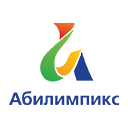 №п/пЭкспертНаименование места работы, должностьКустова Ольга Ивановнаглавный экспертГБПОУ "Верещагинский многопрофильный техникум", преподавательЛюбровская Вера АнатольевнаАгротехнический филиал ГБПОУ ВМТ в п.Зюкайка Пермского краяКантанистова Светлана ПавловнаГБПОУ "Пермский краевой колледж "ОНИКС"Шатрова Евгения ФедоровнаООО "Стройэффект", штукатур-малярКудымова Ирина АлександровнаООО "Стройэффект", штукатур-маляр